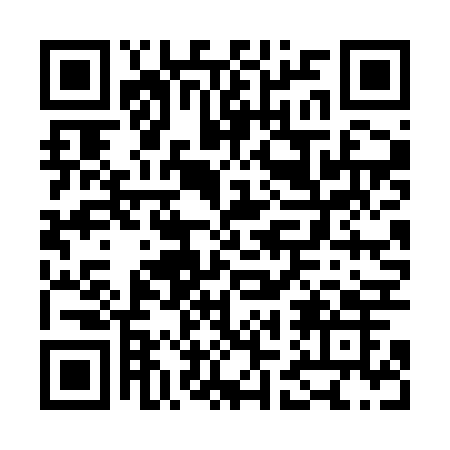 Prayer times for Bolinka, Czech RepublicMon 1 Apr 2024 - Tue 30 Apr 2024High Latitude Method: Angle Based RulePrayer Calculation Method: Muslim World LeagueAsar Calculation Method: HanafiPrayer times provided by https://www.salahtimes.comDateDayFajrSunriseDhuhrAsrMaghribIsha1Mon4:436:361:045:327:329:192Tue4:416:341:045:337:349:213Wed4:386:321:035:347:369:234Thu4:356:301:035:357:379:255Fri4:336:281:035:367:399:276Sat4:306:261:035:377:409:297Sun4:276:241:025:387:429:318Mon4:256:221:025:397:439:339Tue4:226:201:025:417:459:3510Wed4:196:171:015:427:469:3711Thu4:166:151:015:437:489:3912Fri4:146:131:015:447:499:4213Sat4:116:111:015:457:519:4414Sun4:086:091:005:467:539:4615Mon4:056:071:005:477:549:4816Tue4:036:051:005:487:569:5017Wed4:006:031:005:497:579:5318Thu3:576:011:005:507:599:5519Fri3:545:5912:595:518:009:5720Sat3:515:5712:595:528:0210:0021Sun3:485:5512:595:538:0310:0222Mon3:455:5312:595:548:0510:0423Tue3:435:5112:585:558:0610:0724Wed3:405:5012:585:568:0810:0925Thu3:375:4812:585:578:0910:1226Fri3:345:4612:585:588:1110:1427Sat3:315:4412:585:598:1310:1728Sun3:285:4212:586:008:1410:1929Mon3:255:4012:586:018:1610:2230Tue3:225:3912:576:028:1710:24